05 липня 2021 року			с. Гора		           		 № 69Про скликання засідання виконавчого комітету Гірської сільської радиВідповідно до ст. 53 Закону України «Про місцеве самоврядування в Україні», Положення про виконавчий комітет Гірської сільської ради VIIІ  скликання,   ЗОБОВ’ЯЗУЮ:Скликати засідання виконавчого комітету Гірської сільської ради на 06 липня 2021 року о 08 год. 30 хв. з наступним порядком денним:1) Про встановлення ТОВ «КИЇВ ГРІН ЕНЕРДЖІ» тарифу на виробництво теплової енергії з альтернативних видів палива. 2. Засідання виконавчого комітету Гірської сільської ради провести в приміщенні Гірської сільської ради за адресою: с. Гора, вул. Центральна, 5.3. Оприлюднити це розпорядження та повідомити членів виконавчого комітету.4.Контроль за виконанням розпорядження залишаю за собою.Сільський голова                                                                         Роман ДМИТРІВГІРСЬКА СІЛЬСЬКА РАДА БОРИСПІЛЬСЬКОГО РАЙОНУ КИЇВСЬКОЇ ОБЛАСТІРОЗПОРЯДЖЕННЯ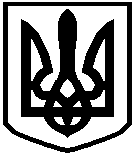 